EMPRESA PÚBLICA METROPOLITANA DE MOVILIDAD Y OBRAS PÚBLICASEMPRESA PÚBLICA METROPOLITANA DE MOVILIDAD Y OBRAS PÚBLICASEMPRESA PÚBLICA METROPOLITANA DE MOVILIDAD Y OBRAS PÚBLICASEMPRESA PÚBLICA METROPOLITANA DE MOVILIDAD Y OBRAS PÚBLICASEMPRESA PÚBLICA METROPOLITANA DE MOVILIDAD Y OBRAS PÚBLICASEMPRESA PÚBLICA METROPOLITANA DE MOVILIDAD Y OBRAS PÚBLICASEMPRESA PÚBLICA METROPOLITANA DE MOVILIDAD Y OBRAS PÚBLICAS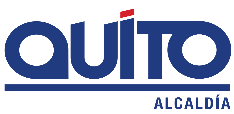 EMPRESA PÚBLICA METROPOLITANA DE MOVILIDAD Y OBRAS PÚBLICASEMPRESA PÚBLICA METROPOLITANA DE MOVILIDAD Y OBRAS PÚBLICASEMPRESA PÚBLICA METROPOLITANA DE MOVILIDAD Y OBRAS PÚBLICASEMPRESA PÚBLICA METROPOLITANA DE MOVILIDAD Y OBRAS PÚBLICASEMPRESA PÚBLICA METROPOLITANA DE MOVILIDAD Y OBRAS PÚBLICASEMPRESA PÚBLICA METROPOLITANA DE MOVILIDAD Y OBRAS PÚBLICASEMPRESA PÚBLICA METROPOLITANA DE MOVILIDAD Y OBRAS PÚBLICAS                        FICHA TÉCNICA N° 5                        FICHA TÉCNICA N° 5                        FICHA TÉCNICA N° 5                        FICHA TÉCNICA N° 5                        FICHA TÉCNICA N° 5                        FICHA TÉCNICA N° 5                        FICHA TÉCNICA N° 5                        FICHA TÉCNICA N° 5                        FICHA TÉCNICA N° 5                        FICHA TÉCNICA N° 5                        FICHA TÉCNICA N° 5                        FICHA TÉCNICA N° 5PROYECTO :ESTUDIOS DEFINITIVOS PARA LA EJECUCIÓN DEL PROYECTO PASEO PEATONAL MICHELENA Y PLAZA ATAHUALPAESTUDIOS DEFINITIVOS PARA LA EJECUCIÓN DEL PROYECTO PASEO PEATONAL MICHELENA Y PLAZA ATAHUALPAESTUDIOS DEFINITIVOS PARA LA EJECUCIÓN DEL PROYECTO PASEO PEATONAL MICHELENA Y PLAZA ATAHUALPAESTUDIOS DEFINITIVOS PARA LA EJECUCIÓN DEL PROYECTO PASEO PEATONAL MICHELENA Y PLAZA ATAHUALPAESTUDIOS DEFINITIVOS PARA LA EJECUCIÓN DEL PROYECTO PASEO PEATONAL MICHELENA Y PLAZA ATAHUALPAESTUDIOS DEFINITIVOS PARA LA EJECUCIÓN DEL PROYECTO PASEO PEATONAL MICHELENA Y PLAZA ATAHUALPAESTUDIOS DEFINITIVOS PARA LA EJECUCIÓN DEL PROYECTO PASEO PEATONAL MICHELENA Y PLAZA ATAHUALPAESTUDIOS DEFINITIVOS PARA LA EJECUCIÓN DEL PROYECTO PASEO PEATONAL MICHELENA Y PLAZA ATAHUALPAOBJETIVOCONSTRUCCIÓN DE UN BULEVAR A LO LARGO DE LA CALLE MICHELENA Y REFORMA GEOMÉTRICA DEL REDONDEL ATAHUALPA, CONSOLIDÁNDOLAS COMO UN ESPACIO DE CONCENTRACIÓN DONDE SE DESARROLLARÁN UNA VARIEDAD DE ACTIVIDADES; Y, MANTENIENDO LA ESENCIA BÁSICA DE ESTA CALLE.CONSTRUCCIÓN DE UN BULEVAR A LO LARGO DE LA CALLE MICHELENA Y REFORMA GEOMÉTRICA DEL REDONDEL ATAHUALPA, CONSOLIDÁNDOLAS COMO UN ESPACIO DE CONCENTRACIÓN DONDE SE DESARROLLARÁN UNA VARIEDAD DE ACTIVIDADES; Y, MANTENIENDO LA ESENCIA BÁSICA DE ESTA CALLE.CONSTRUCCIÓN DE UN BULEVAR A LO LARGO DE LA CALLE MICHELENA Y REFORMA GEOMÉTRICA DEL REDONDEL ATAHUALPA, CONSOLIDÁNDOLAS COMO UN ESPACIO DE CONCENTRACIÓN DONDE SE DESARROLLARÁN UNA VARIEDAD DE ACTIVIDADES; Y, MANTENIENDO LA ESENCIA BÁSICA DE ESTA CALLE.COSTO DEL PROYECTO ($)3’886.495,37 CON IVA3’886.495,37 CON IVA3’886.495,37 CON IVA3’886.495,37 CON IVAOBJETIVOCONSTRUCCIÓN DE UN BULEVAR A LO LARGO DE LA CALLE MICHELENA Y REFORMA GEOMÉTRICA DEL REDONDEL ATAHUALPA, CONSOLIDÁNDOLAS COMO UN ESPACIO DE CONCENTRACIÓN DONDE SE DESARROLLARÁN UNA VARIEDAD DE ACTIVIDADES; Y, MANTENIENDO LA ESENCIA BÁSICA DE ESTA CALLE.CONSTRUCCIÓN DE UN BULEVAR A LO LARGO DE LA CALLE MICHELENA Y REFORMA GEOMÉTRICA DEL REDONDEL ATAHUALPA, CONSOLIDÁNDOLAS COMO UN ESPACIO DE CONCENTRACIÓN DONDE SE DESARROLLARÁN UNA VARIEDAD DE ACTIVIDADES; Y, MANTENIENDO LA ESENCIA BÁSICA DE ESTA CALLE.CONSTRUCCIÓN DE UN BULEVAR A LO LARGO DE LA CALLE MICHELENA Y REFORMA GEOMÉTRICA DEL REDONDEL ATAHUALPA, CONSOLIDÁNDOLAS COMO UN ESPACIO DE CONCENTRACIÓN DONDE SE DESARROLLARÁN UNA VARIEDAD DE ACTIVIDADES; Y, MANTENIENDO LA ESENCIA BÁSICA DE ESTA CALLE.ESTUDIOS :EJECUTADOSEJECUTADOSEJECUTADOSEJECUTADOS1. INFORMACION BÁSICA DEL SITIO1. INFORMACION BÁSICA DEL SITIO1. INFORMACION BÁSICA DEL SITIO1. INFORMACION BÁSICA DEL SITIO1. INFORMACION BÁSICA DEL SITIO1. INFORMACION BÁSICA DEL SITIO1. INFORMACION BÁSICA DEL SITIO1. INFORMACION BÁSICA DEL SITIO1. INFORMACION BÁSICA DEL SITIOUBICACIÓN UBICACIÓN UBICACIÓN UBICACIÓN UBICACIÓN UBICACIÓN UBICACIÓN UBICACIÓN UBICACIÓN 1.1 ADMINISTRACIÓN ZONAL :1.1 ADMINISTRACIÓN ZONAL :SUR - ELOY ALFAROSUR - ELOY ALFAROSUR - ELOY ALFAROSUR - ELOY ALFAROSUR - ELOY ALFAROSUR - ELOY ALFAROSUR - ELOY ALFARO1.2 PARROQUIA :1.2 PARROQUIA :LA MAGDALENALA MAGDALENALA MAGDALENALA MAGDALENALA MAGDALENALA MAGDALENALA MAGDALENA1.3 BARRIO O SECTOR :1.3 BARRIO O SECTOR :ATAHUALPAATAHUALPAATAHUALPAATAHUALPAATAHUALPAATAHUALPAATAHUALPA1.4 NOMBRE DE LA VÍA:1.4 NOMBRE DE LA VÍA:CALLE S11 SBTNTE. MANUEL MICHELENACALLE S11 SBTNTE. MANUEL MICHELENACALLE S11 SBTNTE. MANUEL MICHELENACALLE S11 SBTNTE. MANUEL MICHELENACALLE S11 SBTNTE. MANUEL MICHELENACALLE S11 SBTNTE. MANUEL MICHELENACALLE S11 SBTNTE. MANUEL MICHELENA1.5 DESDE:1.5 DESDE:AV. MARISCAL SUCREAV. MARISCAL SUCREAV. MARISCAL SUCREAV. MARISCAL SUCREAV. MARISCAL SUCREAV. MARISCAL SUCREAV. MARISCAL SUCRE1.6 HASTA:1.6 HASTA:AV. ALONSO DE ANGULOAV. ALONSO DE ANGULOAV. ALONSO DE ANGULOAV. ALONSO DE ANGULOAV. ALONSO DE ANGULOAV. ALONSO DE ANGULOAV. ALONSO DE ANGULO2. DATOS GENERALES2. DATOS GENERALES2. DATOS GENERALESPLANO DE UBICACIÓNPLANO DE UBICACIÓNPLANO DE UBICACIÓNPLANO DE UBICACIÓNPLANO DE UBICACIÓNPLANO DE UBICACIÓN2.1 BARRIO REGULARIZADO :2.1 BARRIO REGULARIZADO :SI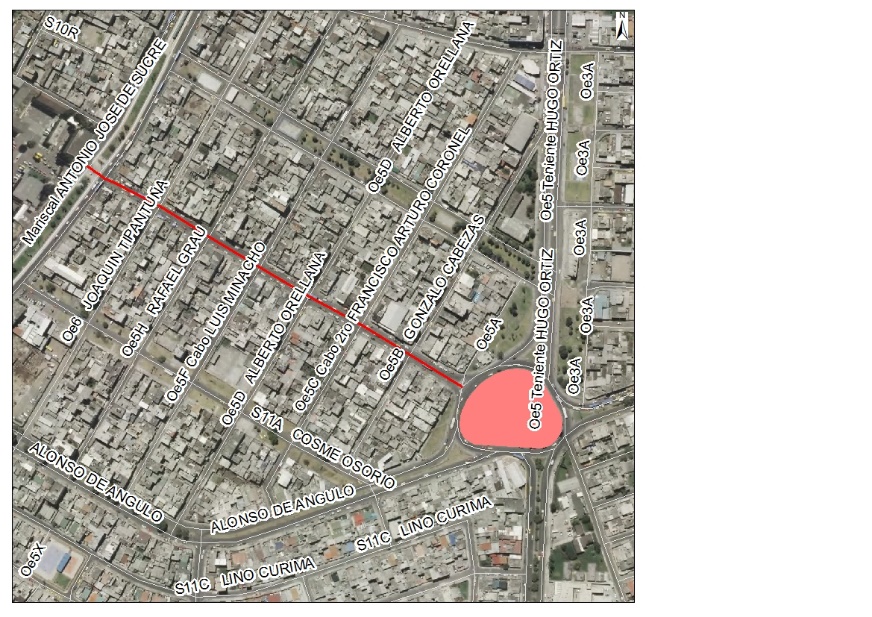 2.2 PORCENTAJE DE CONSOLIDACIÓN :2.2 PORCENTAJE DE CONSOLIDACIÓN :ALTA2.3 DENSIDAD POBLACIONAL (Hab/ha):2.3 DENSIDAD POBLACIONAL (Hab/ha):51 - 6002.4 AFECTACIONES :2.4 AFECTACIONES :NINGÚN PREDIO EXPROPIADO2.5 TRAZADO VIAL (APROBADO) :2.5 TRAZADO VIAL (APROBADO) :SI3.SERVICIOS BASICOS3.SERVICIOS BASICOS3.SERVICIOS BASICOS3.1 ALCANTARILLADO :3.1 ALCANTARILLADO :SI3.2 AGUA POTABLE :3.2 AGUA POTABLE :SI3.3 RED ELÉCTRICA :3.3 RED ELÉCTRICA :SI3.4 ÍNDICE DE NECESIDADES BÁSICAS INSATISFECHAS:3.4 ÍNDICE DE NECESIDADES BÁSICAS INSATISFECHAS:26 - 754. TRANSPORTE4. TRANSPORTE4. TRANSPORTE4.1 TRANSPORTE PÚBLICO :4.1 TRANSPORTE PÚBLICO :SI 4.2 TRANSPORTE PRIVADO :4.2 TRANSPORTE PRIVADO :SI 4.3 TRANSPORTE PESADO :4.3 TRANSPORTE PESADO :SI 5. ASPECTOS FISICOS5. ASPECTOS FISICOS5. ASPECTOS FISICOS5.1 LONGITUD VÍA (m) :5.1 LONGITUD VÍA (m) :448,275.2 ANCHO VÍA (m) : 5.2 ANCHO VÍA (m) : 125.3 ÁREA DEL BULEVAR (m2)5.3 ÁREA DEL BULEVAR (m2)4.000,005.4 ÁREA DE LA PLAZA (m2):5.4 ÁREA DE LA PLAZA (m2):10.000,006. DETALLE GENERAL DEL PROYECTO6. DETALLE GENERAL DEL PROYECTO6. DETALLE GENERAL DEL PROYECTO6. DETALLE GENERAL DEL PROYECTO6. DETALLE GENERAL DEL PROYECTO6. DETALLE GENERAL DEL PROYECTO6. DETALLE GENERAL DEL PROYECTO6. DETALLE GENERAL DEL PROYECTO6. DETALLE GENERAL DEL PROYECTOEl proyecto comprende la construcción de un Bulevar a lo largo de la calle Michelena y la readecuación del redondel de la plaza Atahualpa según la nueva reforma geométrica, en el que se genera la intersección de la Av. Alonso de Angulo y Tnte. Hugo Ortiz, convirtiéndose en una plaza urbana o vía jerárquica peatonal que viene a ser el remate perfecto del bulevar, para lo cual, la propuesta unifica el nivel de las aceras de ambos lados con la calle y la ciclo-vía, convirtiéndola en una sola plataforma.El proyecto permitirá que se repotencien las avenidas principales, haciendo que las Calles S11A Cosme Osorio y S10Q Antonio Jaramillo sean capaces de abastecer el flujo vehicular que conecta la Av. Mariscal Sucre. La propuesta del proyecto del bulevar, es el ensanchamiento de las aceras, reduciendo la calzada vehicular a un carril unidireccional.De acuerdo a la Ordenanza Municipal No. 022, la cual brinda las directrices sobre proyectos arquitectónicos nuevos en nuestra ciudad,se plantean las franjas de vegetación e iluminación. Es importante recalcar que el mobiliario urbano y demás elementos complementarios, se ubicarán dentro de estas franjas que medirán 1.5 m. de ancho.Las líneas de soterramiento correrán paralelas a las franjas peatonales y se ubicarán de acuerdo a lo propuesto por los estudios eléctricos aprobados por la entidad correspondiente.En definitiva, en la intervención predominarán las áreas abiertas como: piso duro, jardineras, vegetación, mobiliario, ciclo-vía, y demás elementos propios de que hacen del proyecto una obra atractiva para sus potenciales visitantes, ya que se constituirá en un catalizador social, un espacio de reunión peatonal de distintos niveles y de diversificación de actividades netamente peatonales.El proyecto comprende la construcción de un Bulevar a lo largo de la calle Michelena y la readecuación del redondel de la plaza Atahualpa según la nueva reforma geométrica, en el que se genera la intersección de la Av. Alonso de Angulo y Tnte. Hugo Ortiz, convirtiéndose en una plaza urbana o vía jerárquica peatonal que viene a ser el remate perfecto del bulevar, para lo cual, la propuesta unifica el nivel de las aceras de ambos lados con la calle y la ciclo-vía, convirtiéndola en una sola plataforma.El proyecto permitirá que se repotencien las avenidas principales, haciendo que las Calles S11A Cosme Osorio y S10Q Antonio Jaramillo sean capaces de abastecer el flujo vehicular que conecta la Av. Mariscal Sucre. La propuesta del proyecto del bulevar, es el ensanchamiento de las aceras, reduciendo la calzada vehicular a un carril unidireccional.De acuerdo a la Ordenanza Municipal No. 022, la cual brinda las directrices sobre proyectos arquitectónicos nuevos en nuestra ciudad,se plantean las franjas de vegetación e iluminación. Es importante recalcar que el mobiliario urbano y demás elementos complementarios, se ubicarán dentro de estas franjas que medirán 1.5 m. de ancho.Las líneas de soterramiento correrán paralelas a las franjas peatonales y se ubicarán de acuerdo a lo propuesto por los estudios eléctricos aprobados por la entidad correspondiente.En definitiva, en la intervención predominarán las áreas abiertas como: piso duro, jardineras, vegetación, mobiliario, ciclo-vía, y demás elementos propios de que hacen del proyecto una obra atractiva para sus potenciales visitantes, ya que se constituirá en un catalizador social, un espacio de reunión peatonal de distintos niveles y de diversificación de actividades netamente peatonales.El proyecto comprende la construcción de un Bulevar a lo largo de la calle Michelena y la readecuación del redondel de la plaza Atahualpa según la nueva reforma geométrica, en el que se genera la intersección de la Av. Alonso de Angulo y Tnte. Hugo Ortiz, convirtiéndose en una plaza urbana o vía jerárquica peatonal que viene a ser el remate perfecto del bulevar, para lo cual, la propuesta unifica el nivel de las aceras de ambos lados con la calle y la ciclo-vía, convirtiéndola en una sola plataforma.El proyecto permitirá que se repotencien las avenidas principales, haciendo que las Calles S11A Cosme Osorio y S10Q Antonio Jaramillo sean capaces de abastecer el flujo vehicular que conecta la Av. Mariscal Sucre. La propuesta del proyecto del bulevar, es el ensanchamiento de las aceras, reduciendo la calzada vehicular a un carril unidireccional.De acuerdo a la Ordenanza Municipal No. 022, la cual brinda las directrices sobre proyectos arquitectónicos nuevos en nuestra ciudad,se plantean las franjas de vegetación e iluminación. Es importante recalcar que el mobiliario urbano y demás elementos complementarios, se ubicarán dentro de estas franjas que medirán 1.5 m. de ancho.Las líneas de soterramiento correrán paralelas a las franjas peatonales y se ubicarán de acuerdo a lo propuesto por los estudios eléctricos aprobados por la entidad correspondiente.En definitiva, en la intervención predominarán las áreas abiertas como: piso duro, jardineras, vegetación, mobiliario, ciclo-vía, y demás elementos propios de que hacen del proyecto una obra atractiva para sus potenciales visitantes, ya que se constituirá en un catalizador social, un espacio de reunión peatonal de distintos niveles y de diversificación de actividades netamente peatonales.El proyecto comprende la construcción de un Bulevar a lo largo de la calle Michelena y la readecuación del redondel de la plaza Atahualpa según la nueva reforma geométrica, en el que se genera la intersección de la Av. Alonso de Angulo y Tnte. Hugo Ortiz, convirtiéndose en una plaza urbana o vía jerárquica peatonal que viene a ser el remate perfecto del bulevar, para lo cual, la propuesta unifica el nivel de las aceras de ambos lados con la calle y la ciclo-vía, convirtiéndola en una sola plataforma.El proyecto permitirá que se repotencien las avenidas principales, haciendo que las Calles S11A Cosme Osorio y S10Q Antonio Jaramillo sean capaces de abastecer el flujo vehicular que conecta la Av. Mariscal Sucre. La propuesta del proyecto del bulevar, es el ensanchamiento de las aceras, reduciendo la calzada vehicular a un carril unidireccional.De acuerdo a la Ordenanza Municipal No. 022, la cual brinda las directrices sobre proyectos arquitectónicos nuevos en nuestra ciudad,se plantean las franjas de vegetación e iluminación. Es importante recalcar que el mobiliario urbano y demás elementos complementarios, se ubicarán dentro de estas franjas que medirán 1.5 m. de ancho.Las líneas de soterramiento correrán paralelas a las franjas peatonales y se ubicarán de acuerdo a lo propuesto por los estudios eléctricos aprobados por la entidad correspondiente.En definitiva, en la intervención predominarán las áreas abiertas como: piso duro, jardineras, vegetación, mobiliario, ciclo-vía, y demás elementos propios de que hacen del proyecto una obra atractiva para sus potenciales visitantes, ya que se constituirá en un catalizador social, un espacio de reunión peatonal de distintos niveles y de diversificación de actividades netamente peatonales.El proyecto comprende la construcción de un Bulevar a lo largo de la calle Michelena y la readecuación del redondel de la plaza Atahualpa según la nueva reforma geométrica, en el que se genera la intersección de la Av. Alonso de Angulo y Tnte. Hugo Ortiz, convirtiéndose en una plaza urbana o vía jerárquica peatonal que viene a ser el remate perfecto del bulevar, para lo cual, la propuesta unifica el nivel de las aceras de ambos lados con la calle y la ciclo-vía, convirtiéndola en una sola plataforma.El proyecto permitirá que se repotencien las avenidas principales, haciendo que las Calles S11A Cosme Osorio y S10Q Antonio Jaramillo sean capaces de abastecer el flujo vehicular que conecta la Av. Mariscal Sucre. La propuesta del proyecto del bulevar, es el ensanchamiento de las aceras, reduciendo la calzada vehicular a un carril unidireccional.De acuerdo a la Ordenanza Municipal No. 022, la cual brinda las directrices sobre proyectos arquitectónicos nuevos en nuestra ciudad,se plantean las franjas de vegetación e iluminación. Es importante recalcar que el mobiliario urbano y demás elementos complementarios, se ubicarán dentro de estas franjas que medirán 1.5 m. de ancho.Las líneas de soterramiento correrán paralelas a las franjas peatonales y se ubicarán de acuerdo a lo propuesto por los estudios eléctricos aprobados por la entidad correspondiente.En definitiva, en la intervención predominarán las áreas abiertas como: piso duro, jardineras, vegetación, mobiliario, ciclo-vía, y demás elementos propios de que hacen del proyecto una obra atractiva para sus potenciales visitantes, ya que se constituirá en un catalizador social, un espacio de reunión peatonal de distintos niveles y de diversificación de actividades netamente peatonales.El proyecto comprende la construcción de un Bulevar a lo largo de la calle Michelena y la readecuación del redondel de la plaza Atahualpa según la nueva reforma geométrica, en el que se genera la intersección de la Av. Alonso de Angulo y Tnte. Hugo Ortiz, convirtiéndose en una plaza urbana o vía jerárquica peatonal que viene a ser el remate perfecto del bulevar, para lo cual, la propuesta unifica el nivel de las aceras de ambos lados con la calle y la ciclo-vía, convirtiéndola en una sola plataforma.El proyecto permitirá que se repotencien las avenidas principales, haciendo que las Calles S11A Cosme Osorio y S10Q Antonio Jaramillo sean capaces de abastecer el flujo vehicular que conecta la Av. Mariscal Sucre. La propuesta del proyecto del bulevar, es el ensanchamiento de las aceras, reduciendo la calzada vehicular a un carril unidireccional.De acuerdo a la Ordenanza Municipal No. 022, la cual brinda las directrices sobre proyectos arquitectónicos nuevos en nuestra ciudad,se plantean las franjas de vegetación e iluminación. Es importante recalcar que el mobiliario urbano y demás elementos complementarios, se ubicarán dentro de estas franjas que medirán 1.5 m. de ancho.Las líneas de soterramiento correrán paralelas a las franjas peatonales y se ubicarán de acuerdo a lo propuesto por los estudios eléctricos aprobados por la entidad correspondiente.En definitiva, en la intervención predominarán las áreas abiertas como: piso duro, jardineras, vegetación, mobiliario, ciclo-vía, y demás elementos propios de que hacen del proyecto una obra atractiva para sus potenciales visitantes, ya que se constituirá en un catalizador social, un espacio de reunión peatonal de distintos niveles y de diversificación de actividades netamente peatonales.El proyecto comprende la construcción de un Bulevar a lo largo de la calle Michelena y la readecuación del redondel de la plaza Atahualpa según la nueva reforma geométrica, en el que se genera la intersección de la Av. Alonso de Angulo y Tnte. Hugo Ortiz, convirtiéndose en una plaza urbana o vía jerárquica peatonal que viene a ser el remate perfecto del bulevar, para lo cual, la propuesta unifica el nivel de las aceras de ambos lados con la calle y la ciclo-vía, convirtiéndola en una sola plataforma.El proyecto permitirá que se repotencien las avenidas principales, haciendo que las Calles S11A Cosme Osorio y S10Q Antonio Jaramillo sean capaces de abastecer el flujo vehicular que conecta la Av. Mariscal Sucre. La propuesta del proyecto del bulevar, es el ensanchamiento de las aceras, reduciendo la calzada vehicular a un carril unidireccional.De acuerdo a la Ordenanza Municipal No. 022, la cual brinda las directrices sobre proyectos arquitectónicos nuevos en nuestra ciudad,se plantean las franjas de vegetación e iluminación. Es importante recalcar que el mobiliario urbano y demás elementos complementarios, se ubicarán dentro de estas franjas que medirán 1.5 m. de ancho.Las líneas de soterramiento correrán paralelas a las franjas peatonales y se ubicarán de acuerdo a lo propuesto por los estudios eléctricos aprobados por la entidad correspondiente.En definitiva, en la intervención predominarán las áreas abiertas como: piso duro, jardineras, vegetación, mobiliario, ciclo-vía, y demás elementos propios de que hacen del proyecto una obra atractiva para sus potenciales visitantes, ya que se constituirá en un catalizador social, un espacio de reunión peatonal de distintos niveles y de diversificación de actividades netamente peatonales.El proyecto comprende la construcción de un Bulevar a lo largo de la calle Michelena y la readecuación del redondel de la plaza Atahualpa según la nueva reforma geométrica, en el que se genera la intersección de la Av. Alonso de Angulo y Tnte. Hugo Ortiz, convirtiéndose en una plaza urbana o vía jerárquica peatonal que viene a ser el remate perfecto del bulevar, para lo cual, la propuesta unifica el nivel de las aceras de ambos lados con la calle y la ciclo-vía, convirtiéndola en una sola plataforma.El proyecto permitirá que se repotencien las avenidas principales, haciendo que las Calles S11A Cosme Osorio y S10Q Antonio Jaramillo sean capaces de abastecer el flujo vehicular que conecta la Av. Mariscal Sucre. La propuesta del proyecto del bulevar, es el ensanchamiento de las aceras, reduciendo la calzada vehicular a un carril unidireccional.De acuerdo a la Ordenanza Municipal No. 022, la cual brinda las directrices sobre proyectos arquitectónicos nuevos en nuestra ciudad,se plantean las franjas de vegetación e iluminación. Es importante recalcar que el mobiliario urbano y demás elementos complementarios, se ubicarán dentro de estas franjas que medirán 1.5 m. de ancho.Las líneas de soterramiento correrán paralelas a las franjas peatonales y se ubicarán de acuerdo a lo propuesto por los estudios eléctricos aprobados por la entidad correspondiente.En definitiva, en la intervención predominarán las áreas abiertas como: piso duro, jardineras, vegetación, mobiliario, ciclo-vía, y demás elementos propios de que hacen del proyecto una obra atractiva para sus potenciales visitantes, ya que se constituirá en un catalizador social, un espacio de reunión peatonal de distintos niveles y de diversificación de actividades netamente peatonales.El proyecto comprende la construcción de un Bulevar a lo largo de la calle Michelena y la readecuación del redondel de la plaza Atahualpa según la nueva reforma geométrica, en el que se genera la intersección de la Av. Alonso de Angulo y Tnte. Hugo Ortiz, convirtiéndose en una plaza urbana o vía jerárquica peatonal que viene a ser el remate perfecto del bulevar, para lo cual, la propuesta unifica el nivel de las aceras de ambos lados con la calle y la ciclo-vía, convirtiéndola en una sola plataforma.El proyecto permitirá que se repotencien las avenidas principales, haciendo que las Calles S11A Cosme Osorio y S10Q Antonio Jaramillo sean capaces de abastecer el flujo vehicular que conecta la Av. Mariscal Sucre. La propuesta del proyecto del bulevar, es el ensanchamiento de las aceras, reduciendo la calzada vehicular a un carril unidireccional.De acuerdo a la Ordenanza Municipal No. 022, la cual brinda las directrices sobre proyectos arquitectónicos nuevos en nuestra ciudad,se plantean las franjas de vegetación e iluminación. Es importante recalcar que el mobiliario urbano y demás elementos complementarios, se ubicarán dentro de estas franjas que medirán 1.5 m. de ancho.Las líneas de soterramiento correrán paralelas a las franjas peatonales y se ubicarán de acuerdo a lo propuesto por los estudios eléctricos aprobados por la entidad correspondiente.En definitiva, en la intervención predominarán las áreas abiertas como: piso duro, jardineras, vegetación, mobiliario, ciclo-vía, y demás elementos propios de que hacen del proyecto una obra atractiva para sus potenciales visitantes, ya que se constituirá en un catalizador social, un espacio de reunión peatonal de distintos niveles y de diversificación de actividades netamente peatonales.